Přírodopis VIII.       Opakování 1    Uveďte 3 typy svalových tkání:  hladká, příčně pruhovaná, srdeční                Které tři kosti spojuje loketní kloub:        pažní, vřetenní, loketní                      Některé svaly nemůžeme ovládat naší vůlí, je to např.:  biceps      			b)   břišní svaly      			 c) srdce     Které počty ohledně počtu kostí a svalů u člověka jsou správné:Člověk má asi 200 kostí a přes 600 svalů.                          Člověk má asi 600 kostí a přes 200 svalů.Člověk má asi 350 kostí a více než 1000 svalů.Vazivový obal kolem kosti je:okostice              		b)    kostní dřeň              		 c)    chrupavka          Většina příčně pruhovaných svalů se upíná na:a) kostru                           	 b) kůži                               		 c) vnitřní orgány               Sval, který zajišťuje ohnutí paže, se jmenuje:a) deltový sval                             b) trojhlavý pažní                               c) dvouhlavý pažní          Mezi kosti mozkové části lebky nepatří kost:spánková           		b) lícní                        		 c) týlní                         Označte následující výroky písmenem P jako pravdivé a písmenem N jako nepravdivé:Člověk má 12 hrudních obratlů.                         PKosti člověka rostou do délky po celý život.              N   Tzv. houbovitá kost je vždy uprostřed dlouhých kostí.         NKostra novorozeného dítěte je tvořena hlavně chrupavkou a vazivem.        PAchillova šlacha upíná čtyřhlavý stehenní sval.                     N                              Popište kosti dolní končetiny označené čísly:                        11. Pojmenujte oddíly páteře:   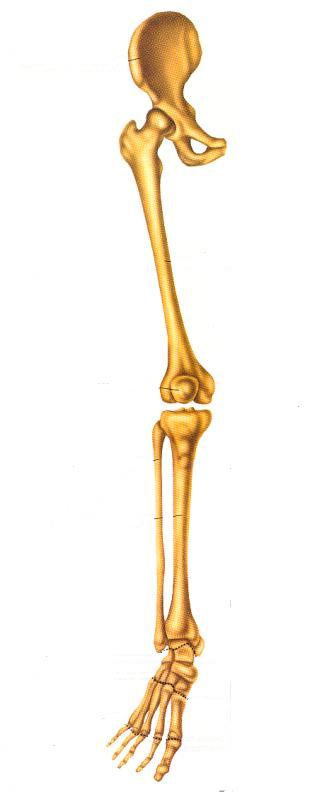 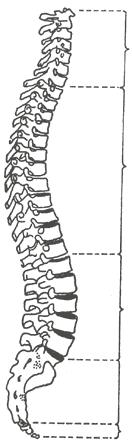 Shora stehenní, lýtková (vlevo), holenní (vpravo), zánártní, nártníShora krční, hrudní, bederní, křížové, kostrční Popište svaly označené čísly: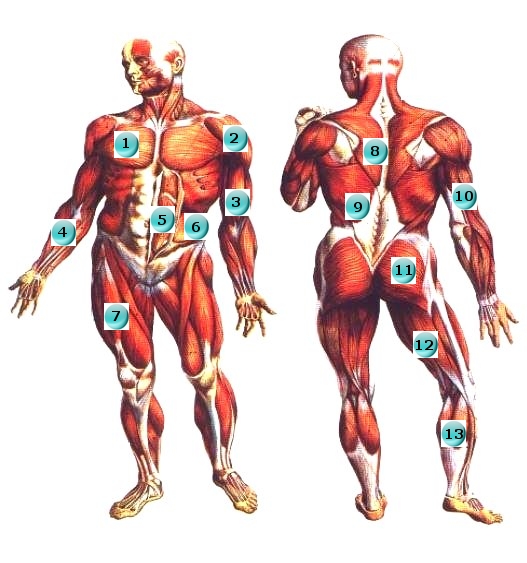 1 – velký prsní2 – deltový3 - dvouhlavý pažní (biceps)4 – svaly předloktí5 – přímé břišní6 – šikmé břišní7 – čtyřhlavý stehenní8 – trapézový                                                    9 – široký zádový10 – trojhlavý pažní (triceps)11 – velký hýžďový12 - dvouhlavý stehenní13 – trojhlavý lýtkový